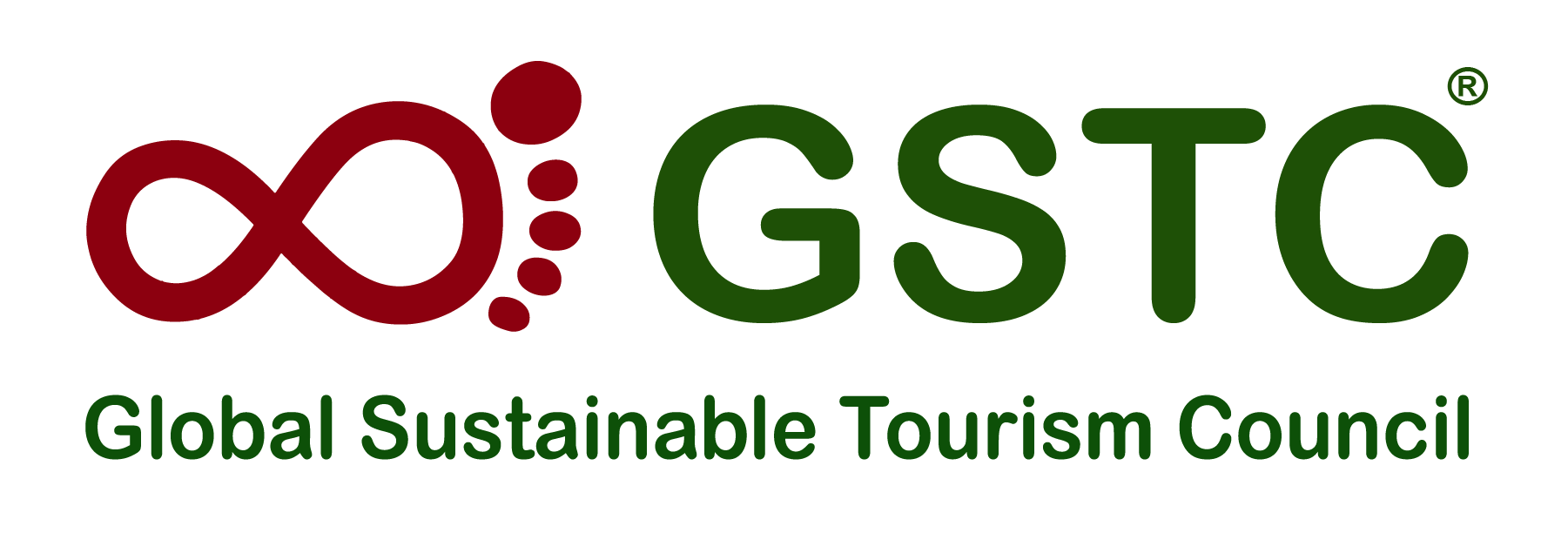 GSTC Accreditation Application FormGSTC Accreditation Application Form | Version 2.0Date of approval by the GSTC Assurance Director: 15 February 2024Applicant’s InformationAccreditation’s Scope of ApplicationPlease indicate which scope of GSTC Accreditation you are applying for.Accredited StatusPlease provide the details of other accreditation schemes that your company has been accredited.Defining the Quality System of Applicant Please provide information for each requirement along with the respective documentation and references. Additionally, submit the related documents and name and specify the details, for example, stating, 'The legal form is outlined in the PRO-123-CB Clause 4.3.'. Note: all documents shall be provided in English.DeclarationApplicant’s DetailApplicant’s DetailApplicant’s DetailApplicant’s DetailNameAddressTelephone NumberFax NumberCompany Registration Number/ VAT NumberLegal Representative NameLegal Representative Email AddressPerson In Charge (PIC)PIC Email AddressPIC TitlePIC Telephone NumberWebsiteApplicant’s Affiliate Office Information (If applicable)Applicant’s Affiliate Office Information (If applicable)Applicant’s Affiliate Office Information (If applicable)Applicant’s Affiliate Office Information (If applicable)NameAddressOperated Geographical areas by the AOLegal Representative NameLegal Representative Email AddressPerson In Charge (PIC)PIC Email AddressTelephone numberFax NumberCompany Registration Number/ VAT Number (if applicable)WebsiteTourism Activity to which certification is grantedTourism Activity to which certification is grantedTourism Activity to which certification is grantedGSTC Criteria for Hotel and Accommodation (H)☐GSTC Criteria for Tour Operator (TO)☐Tour Product   ☐GSTC Criteria for Destination (D)☐Geographic AreaPlease provide a list of countries or regions where the applicant CB intends to offer certification services and can demonstrate adequate organizational capacity.Note: Region refers to an area, especially part of a country or the world, having definable characteristics but not always fixed boundaries.Geographic AreaPlease provide a list of countries or regions where the applicant CB intends to offer certification services and can demonstrate adequate organizational capacity.Note: Region refers to an area, especially part of a country or the world, having definable characteristics but not always fixed boundaries.List of the Countries or RegionsFor China (if applicable), does the CB have CNCA Registration or other authorized documentation to ensure its legal operations in China?In case there are no affiliate offices or adequate personnel in those countries, please demonstrate your organizational capacity and legal or regulatory considerations in this regard.Accreditation TypeAccreditation TypeName of the Accreditation BodyScope of Accreditation Certificate NumberISO/IEC 17065:2012 ISO/IEC 17065:2012 Other accreditation(Up to main three other than ISO/IEC 170964:2012)Other accreditation(Up to main three other than ISO/IEC 170964:2012)Other accreditation(Up to main three other than ISO/IEC 170964:2012)RequirementRemarks and Reference DocumentLegal form (Evidence documents indicating legal status)Ownership structureOrganizational structure Confidentiality and Data Security ProtocolsAnti-Bribery and Corruption PolicyNon-discriminatory PolicyPlease provide information if the CB faced accusations or undergone investigations related to fraud, corruption, or other unethical activities in the past 5 years.I acknowledge and agree to the following terms and conditions to the application for the GSTC Accreditation:GSTC's Evaluation and Discretion:I understand that GSTC evaluates the eligibility of the CB to apply for the GSTC Accreditation but does not guarantee acceptance as an official applicant. The decision to accept the CB as an official applicant for the GSTC Accreditation is subject to its discretion.Cooling-off Period:In the event of application rejection, GSTC may impose a cooling-off period until a new application for accreditation can be submitted.Nature of GSTC Accreditation:I acknowledge that the GSTC Accreditation does not constitute an accreditation within the meaning of Regulation (EC) No. 765/2008, but it follows the regulation in certain EU countries where GSTC has collaborated with national accreditation bodies.GSTC Accreditation is based on privately set standards and should not be construed as attestation regarding compliance with public authorities' standards or regulations.Application Fees:I agree to pay the entire fee for the application outlined in the GSTC Fee Schedule. I acknowledge that these fees are non-refundable in the event that the application is not accepted.Ongoing Fulfillment of Accreditation Requirements:I commit to continually adhere to the GSTC Accreditation Manual Requirements for all applied certification scopes.Governing Law:I acknowledge that this application and any ensuing agreements with GSTC are governed and interpreted by the laws of the USA.Personal Data:I understand that collecting and processing of personal data provided in this form and throughout the application process are necessary for GSTC's legitimate interests in evaluating and processing the accreditation application.I further understand that GSTC may retain personal data throughout the application process, and if applicable, during accreditation and surveillance activities until the CB requests its removal or the working relationship with GSTC ceases to be active.Signature Compliance:I affirm that the signature(s) on this application form corresponds to the individual(s) authorized to represent the applicant, as specified in the extract from the legal form.By submitting this application, I affirm my understanding and acceptance of these terms and conditions.Important Notice: Protecting Privacy and ConfidentialityGSTC understands the importance of keeping the applicant's personal and business information confidential. Any data we receive during the application process will be treated as confidential if it's not publicly available or accessible to third parties. GSTC employees are contractually obligated to uphold confidentiality. GSTC takes measures to protect confidential information through controlled access and secure storage. For more detailed information, please refer to the GSTC Privacy Policy.Place, DateFull Name and Position of the CB Authorized RepresentativeSignature